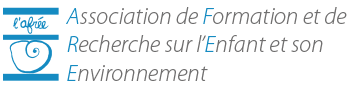 PRESENTATION DE LA FORMATION  L'inclusion scolaire des enfants et des adolescents atteints de TDAH constitue aujourd'hui un défi majeur. Les interventions en milieu scolaire sont désormais considérées comme une des premières mesures recommandées dans la prise en charge de ce trouble, incluant des interventions comportementales en classe, des ajustements pédagogiques, ainsi que des programmes pour développer l'organisation et l'auto-régulation. Cette formation vise à actualiser les connaissances des professionnels travaillant avec les enfants et adolescents atteints de TDAH, en leur fournissant des outils pour favoriser leur intégration et leur autonomie dans un cadre scolaire ordinaire. Elle cherche à développer des approches pédagogiques et des stratégies d'autorégulation comportementale en collaboration avec les enseignants. Cette formation est ouverte à tous les professionnels intervenant dans les dispositifs d'accompagnement à la scolarité (DAR, ULIS, SESSAD UEEA ou UEMA, etc.)OBJECTIFS DE LA FORMATION  Mieux connaitre le TDAH et ses répercussions en milieu scolaire.Savoir adapter ses pratiques pour mieux accompagner l'enfant avec un TDAH à l'école.Elaborer des outils pour favoriser l'autonomie de l'élève avec un TDAH.La formation et ses moyens pédagogiques peuvent être adaptés et personnalisés en fonction du public. PROGRAMMEPremier jour – Matin : Accueil, présentation des participants(es), attentes/objectifs de chaque apprenantLe TDAH en milieu scolaireActualité sur le TDAH (diagnostic, étiologie, symptômes, prise en charge, troubles associés, ...) Impact du TDAH sur les apprentissagesTroubles du comportement en lien avec le TDAHLes difficultés que rencontre l’enfant TDAH dans les interactions socialesEstime de soi et anxiété de performanceConséquences sur le fonctionnement d’une classe (sur les relations avec les pairs, sur le sentiment d'auto-efficacité des adultes)
Premier jour - Après midi :Agir sur les apprentissages : aller vers l'autonomie
-    Aider l'enfant à développer des stratégies compensatrices pour soutenir son attention, augmenter sa motivation, gérer le temps, faciliter la mémorisation.- 	Assurer l'adéquation entre l'environnement scolaire et les besoins de l'élève (organisation matérielle, temporelle).- 	Donner des consignes efficaces.Atelier : élaboration d'outils de travail à partir de situations concrètes vécues par les participants
Deuxième jour – Matin : Agir sur les comportements : aller vers l'autorégulation-  	Aider l'enfant à contenir son impulsivité et son agitation.- 	Comment mettre en place un enseignement explicite des comportements dans la structure scolaire.-	Apprendre à réagir en cas de conflit.Atelier : élaboration d'un plan de leçon pour enseigner un comportement de manière explicite.Deuxième jour - Après midi :Favoriser les relations sociales- 	Développer des stratégies pro-actives.- 	Pratiquer le renforcement positif.BilanMOTS CLESTDAH - auto-régulation comportementale - Intégration - Inclusion - Scolarisation - Compensation - Sciences cognitives et apprentissages - Fonctions exécutives - TCC - Pédagogie explicite et positiveMOYENS ET METHODES PEDAGOGIQUESSupports de formation remis aux participantsExposés théoriques ; Vidéo-projections ; Mises en situation pratique ; Travaux dirigés en sous-groupe ; Liste de ressources bibliographiquesREFERENTIEL - BIBLIOGRAPHIE- TCC - Renforcement positif- Enseignement explicite (S. Bissonnette, C Gauthier)- Programme ATOLE- l'Attention à l'école (J.-P. Lachaux)- Résistance non violente (H. Omer)- Programme d'entraînement aux habiletés sociales (L. Massé, C. Verret )MODALITES D’EVALUATION DE L’ACTIONQCM en début et en fin de formation ; Evaluation des acquis en cours de formation , Questionnaire de satisfaction FORMALISATION A L’ISSUE DE LA FORMATIONAttestation de participationDUREE  2 jours soit 14 heuresDATE(S) 17 et 18 mars 2025DCOUT DE LA FORMATION COUT DE LA FORMATION. institutions et/ou par l’employeur : 500,00 €  . professions libérales et/ou à titre individuel : 400,00 €(tarif hors frais de déplacement, repas, hébergement du stagiaire)